       DT = downtime and refers to maximum acceptable unavailability/year. Scheduled time for preventive maintenance is not      a basis for calculating downtime.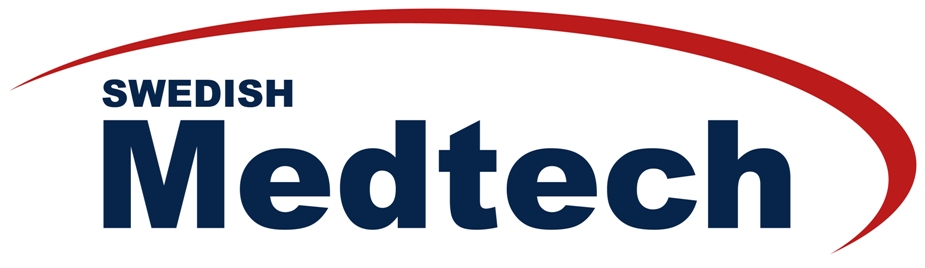 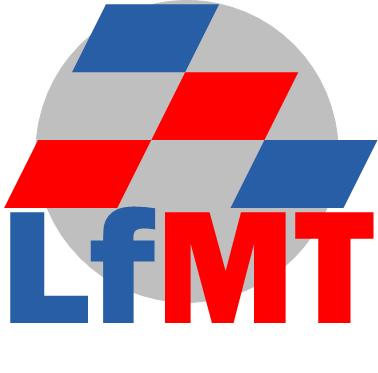 General Terms and Conditions for Maintenance Contract LABU12 were jointly formulated in 2012 by representatives of the regions and county councils via LfMT and the contractors via Swedish Medtech. General Terms and Conditions for Maintenance Contract LABU12 were jointly formulated in 2012 by representatives of the regions and county councils via LfMT and the contractors via Swedish Medtech. General Terms and Conditions for Maintenance Contract LABU12 were jointly formulated in 2012 by representatives of the regions and county councils via LfMT and the contractors via Swedish Medtech. MAINTENANCE CONTRACTMedical deviceLABU12Contract No.ClientContractorEquipment1Scope of EquipmentIn accordance with description below or as per Appendix No.In accordance with description below or as per Appendix No.In accordance with description below or as per Appendix No.In accordance with description below or as per Appendix No.In accordance with description below or as per Appendix No.In accordance with description below or as per Appendix No.In accordance with description below or as per Appendix No.QuantityQuantityName/TypeName/TypeSerial No. (equiv.)Serial No. (equiv.)LocationLocationLocationLocationSite where maintenance is to be carried out (if other than location)Site where maintenance is to be carried out (if other than location)2aScope of maintenance workIn accordance with description below or as per Appendix No.PricePriceVariable priceVariable priceTravel time, travel and subsistence expensesTravel time, travel and subsistence expensesTravel time, travel and subsistence expensesSpare parts and materialsSpare parts and materialsFixed price, SEK/year or SEK/hourFixed price, SEK/year or SEK/hourDaily rate as per General T&C 7;7.2Daily rate as per General T&C 7;7.2(incl. or excl.)(incl. or excl.)(incl. or excl.)(incl. or excl.)(incl. or excl.)Preventive maintenanceCorrective maintenanceFollowing updates, upgrades or action affecting, or potentially affecting, a system or functional chain, the Contractor must verify that the functions of the Equipment, system or functional chain have been checked and documented.2b2bScope of maintenance work -availability requirementsScope of maintenance work -availability requirementsScope of maintenance work -availability requirementsScope of maintenance work -availability requirementsScope of maintenance work -availability requirementsScope of maintenance work -availability requirementsScope of maintenance work -availability requirementsIn the event that the Agreement includes requirements concerning availability, criteria for “acceptable unavailability” should be selected from the matrix below (1A – 3C).       apply to this agreement.        In the event that the Agreement includes requirements concerning availability, criteria for “acceptable unavailability” should be selected from the matrix below (1A – 3C).       apply to this agreement.        In the event that the Agreement includes requirements concerning availability, criteria for “acceptable unavailability” should be selected from the matrix below (1A – 3C).       apply to this agreement.        In the event that the Agreement includes requirements concerning availability, criteria for “acceptable unavailability” should be selected from the matrix below (1A – 3C).       apply to this agreement.        In the event that the Agreement includes requirements concerning availability, criteria for “acceptable unavailability” should be selected from the matrix below (1A – 3C).       apply to this agreement.        In the event that the Agreement includes requirements concerning availability, criteria for “acceptable unavailability” should be selected from the matrix below (1A – 3C).       apply to this agreement.        In the event that the Agreement includes requirements concerning availability, criteria for “acceptable unavailability” should be selected from the matrix below (1A – 3C).       apply to this agreement.        In the event that the Agreement includes requirements concerning availability, criteria for “acceptable unavailability” should be selected from the matrix below (1A – 3C).       apply to this agreement.        In the event that the Agreement includes requirements concerning availability, criteria for “acceptable unavailability” should be selected from the matrix below (1A – 3C).       apply to this agreement.        In the event that the Agreement includes requirements concerning availability, criteria for “acceptable unavailability” should be selected from the matrix below (1A – 3C).       apply to this agreement.        DescriptionOperating timeABCTot. hours/yearHighMediumLow1124 hours/day, 365 days/year8,760DT=10 hours(99.9%)DT= 96 hoursDT=4 days(98.9%)DT=264 hoursDT=11 days(97%)22Daytime, extended 7-21, Mon-Fri(14 hours/day, 250 days/year)3,500DT=10 hours(99.7%)DT=84 hoursDT=6 weekdays(97.6 %)DT=140 hoursDT=10 weekdays(96%)33Daytime 8-17, Mon-Fri (9 hours/day, 250 days/year)2,250DT=72 hoursDT=8 weekdays(96.8%)DT=99 hoursDT=11 weekdays(95.6%)DT=126 hoursDT=14 weekdays(94.4%)3Performing maintenanceThe Contractor should notify the Client’s Contact person of preventive maintenance visits no later than       days in advance.The Client should provide labour in accordance with General Terms and Conditions, Section 4.5.4DocumentationDocumentation for maintenance performed under contract should be consistent with the format and scope under General Terms and Conditions, Sections 5.3 - 5.5, and what has been agreed between the parties.5Price adjustmentsThe Contractor shall notify the Client of price adjustments in respect of the next contract period or part thereof no later than three months before the end of the contract period. For index-linked price adjustment, see Appendix No.      .Fixed price for the contract period6PaymentInvoicing shall take place in advance retrospectively after work has been performedInvoicing for fixed price contracts shall take place monthly every two months quarterly every four months every six months annually7GuaranteeGuarantee for work performed shall also cover travel time and travel and subsistence expenses.8ValidityThe Contract is valid fromThe Contract is valid fromThe Contract is valid fromuntilThe Contract will be valid for the above Contract term, whereafter it will end without notice being required other than if the Client exercises an option to extend the Contract for a period of one (1) year at a time. An extension should be requested in writing no later than two (2) months before the start of each extension period. An extension under this Section can be 
agreed [     ] (#) time(s).The Contract will be valid for the above Contract term, whereafter it will end without notice being required other than if the Client exercises an option to extend the Contract for a period of one (1) year at a time. An extension should be requested in writing no later than two (2) months before the start of each extension period. An extension under this Section can be 
agreed [     ] (#) time(s).The Contract will be valid for the above Contract term, whereafter it will end without notice being required other than if the Client exercises an option to extend the Contract for a period of one (1) year at a time. An extension should be requested in writing no later than two (2) months before the start of each extension period. An extension under this Section can be 
agreed [     ] (#) time(s).The Contract will be valid for the above Contract term, whereafter it will end without notice being required other than if the Client exercises an option to extend the Contract for a period of one (1) year at a time. An extension should be requested in writing no later than two (2) months before the start of each extension period. An extension under this Section can be 
agreed [     ] (#) time(s).The Contract will be valid for the above Contract term, whereafter it will end without notice being required other than if the Client exercises an option to extend the Contract for a period of one (1) year at a time. An extension should be requested in writing no later than two (2) months before the start of each extension period. An extension under this Section can be 
agreed [     ] (#) time(s).The Contract will be valid for the above Contract term, whereafter it will end without notice being required other than if the Client exercises an option to extend the Contract for a period of one (1) year at a time. An extension should be requested in writing no later than two (2) months before the start of each extension period. An extension under this Section can be 
agreed [     ] (#) time(s).The Contract will be valid for the above Contract term, whereafter it will end without notice being required other than if the Client exercises an option to extend the Contract for a period of one (1) year at a time. An extension should be requested in writing no later than two (2) months before the start of each extension period. An extension under this Section can be 
agreed [     ] (#) time(s).In the case of technical reasons pursuant to Chapter 6, Article 14, paragraph 2 of the Public Procurement Act (2016:1145), the above contract period shall be automatically extended by one year at a time unless it is terminated by written notice no later than two months before the end of the contract period.In the case of technical reasons pursuant to Chapter 6, Article 14, paragraph 2 of the Public Procurement Act (2016:1145), the above contract period shall be automatically extended by one year at a time unless it is terminated by written notice no later than two months before the end of the contract period.In the case of technical reasons pursuant to Chapter 6, Article 14, paragraph 2 of the Public Procurement Act (2016:1145), the above contract period shall be automatically extended by one year at a time unless it is terminated by written notice no later than two months before the end of the contract period.In the case of technical reasons pursuant to Chapter 6, Article 14, paragraph 2 of the Public Procurement Act (2016:1145), the above contract period shall be automatically extended by one year at a time unless it is terminated by written notice no later than two months before the end of the contract period.In the case of technical reasons pursuant to Chapter 6, Article 14, paragraph 2 of the Public Procurement Act (2016:1145), the above contract period shall be automatically extended by one year at a time unless it is terminated by written notice no later than two months before the end of the contract period.In the case of technical reasons pursuant to Chapter 6, Article 14, paragraph 2 of the Public Procurement Act (2016:1145), the above contract period shall be automatically extended by one year at a time unless it is terminated by written notice no later than two months before the end of the contract period.In the case of technical reasons pursuant to Chapter 6, Article 14, paragraph 2 of the Public Procurement Act (2016:1145), the above contract period shall be automatically extended by one year at a time unless it is terminated by written notice no later than two months before the end of the contract period.In the case of exclusive rights pursuant to Chapter 6, Article 14, paragraph 3 of the Public Procurement Act (2016:1145), the above contract period shall be automatically extended by one year at a time unless it is terminated by written notice no later than two months before the end of the contract period.In the case of exclusive rights pursuant to Chapter 6, Article 14, paragraph 3 of the Public Procurement Act (2016:1145), the above contract period shall be automatically extended by one year at a time unless it is terminated by written notice no later than two months before the end of the contract period.In the case of exclusive rights pursuant to Chapter 6, Article 14, paragraph 3 of the Public Procurement Act (2016:1145), the above contract period shall be automatically extended by one year at a time unless it is terminated by written notice no later than two months before the end of the contract period.In the case of exclusive rights pursuant to Chapter 6, Article 14, paragraph 3 of the Public Procurement Act (2016:1145), the above contract period shall be automatically extended by one year at a time unless it is terminated by written notice no later than two months before the end of the contract period.In the case of exclusive rights pursuant to Chapter 6, Article 14, paragraph 3 of the Public Procurement Act (2016:1145), the above contract period shall be automatically extended by one year at a time unless it is terminated by written notice no later than two months before the end of the contract period.In the case of exclusive rights pursuant to Chapter 6, Article 14, paragraph 3 of the Public Procurement Act (2016:1145), the above contract period shall be automatically extended by one year at a time unless it is terminated by written notice no later than two months before the end of the contract period.In the case of exclusive rights pursuant to Chapter 6, Article 14, paragraph 3 of the Public Procurement Act (2016:1145), the above contract period shall be automatically extended by one year at a time unless it is terminated by written notice no later than two months before the end of the contract period.If circumstances arise during the contract period that change the Client’s needs with regard to Equipment function or availability, the parties shall have the right to request in writing a renegotiation during the current contract period. A new agreement will take legal force       months after the date of the written request for renegotiation unless otherwise agreed between the parties. In the event that the Parties are not able to reach agreement in the renegotiations, either party shall have the right to terminate the Contract by giving three (3) months’ notice. During the notice period any agreed compensation shall remain unchanged. Notice of such termination shall be made in writing. If circumstances arise during the contract period that change the Client’s needs with regard to Equipment function or availability, the parties shall have the right to request in writing a renegotiation during the current contract period. A new agreement will take legal force       months after the date of the written request for renegotiation unless otherwise agreed between the parties. In the event that the Parties are not able to reach agreement in the renegotiations, either party shall have the right to terminate the Contract by giving three (3) months’ notice. During the notice period any agreed compensation shall remain unchanged. Notice of such termination shall be made in writing. If circumstances arise during the contract period that change the Client’s needs with regard to Equipment function or availability, the parties shall have the right to request in writing a renegotiation during the current contract period. A new agreement will take legal force       months after the date of the written request for renegotiation unless otherwise agreed between the parties. In the event that the Parties are not able to reach agreement in the renegotiations, either party shall have the right to terminate the Contract by giving three (3) months’ notice. During the notice period any agreed compensation shall remain unchanged. Notice of such termination shall be made in writing. If circumstances arise during the contract period that change the Client’s needs with regard to Equipment function or availability, the parties shall have the right to request in writing a renegotiation during the current contract period. A new agreement will take legal force       months after the date of the written request for renegotiation unless otherwise agreed between the parties. In the event that the Parties are not able to reach agreement in the renegotiations, either party shall have the right to terminate the Contract by giving three (3) months’ notice. During the notice period any agreed compensation shall remain unchanged. Notice of such termination shall be made in writing. If circumstances arise during the contract period that change the Client’s needs with regard to Equipment function or availability, the parties shall have the right to request in writing a renegotiation during the current contract period. A new agreement will take legal force       months after the date of the written request for renegotiation unless otherwise agreed between the parties. In the event that the Parties are not able to reach agreement in the renegotiations, either party shall have the right to terminate the Contract by giving three (3) months’ notice. During the notice period any agreed compensation shall remain unchanged. Notice of such termination shall be made in writing. If circumstances arise during the contract period that change the Client’s needs with regard to Equipment function or availability, the parties shall have the right to request in writing a renegotiation during the current contract period. A new agreement will take legal force       months after the date of the written request for renegotiation unless otherwise agreed between the parties. In the event that the Parties are not able to reach agreement in the renegotiations, either party shall have the right to terminate the Contract by giving three (3) months’ notice. During the notice period any agreed compensation shall remain unchanged. Notice of such termination shall be made in writing. If circumstances arise during the contract period that change the Client’s needs with regard to Equipment function or availability, the parties shall have the right to request in writing a renegotiation during the current contract period. A new agreement will take legal force       months after the date of the written request for renegotiation unless otherwise agreed between the parties. In the event that the Parties are not able to reach agreement in the renegotiations, either party shall have the right to terminate the Contract by giving three (3) months’ notice. During the notice period any agreed compensation shall remain unchanged. Notice of such termination shall be made in writing. If circumstances arise during the contract period that change the Client’s needs with regard to Equipment function or availability, the parties shall have the right to request in writing a renegotiation during the current contract period. A new agreement will take legal force       months after the date of the written request for renegotiation unless otherwise agreed between the parties. In the event that the Parties are not able to reach agreement in the renegotiations, either party shall have the right to terminate the Contract by giving three (3) months’ notice. During the notice period any agreed compensation shall remain unchanged. Notice of such termination shall be made in writing. 9Special terms and conditionsMeasuring instruments used to perform maintenance shall be calibrated and traceable in maintenance records.10Contract documents General Terms and ConditionsAppendix No. 1Appendix No. 1Appendix No. 1Client’s contact details/contact persons Appendix No. 2Appendix No. 2Appendix No. 2Contractor’s contact details/contact personsAppendix No. 3Appendix No. 3Appendix No. 3List of equipmentAppendix No. Scope of maintenance workAppendix No. Template – maintenance protocolAppendix No. Price list, pricingAppendix No.Price adjustments, indexationAppendix No. Cost adjustments, etc.Appendix No. Updates and upgrades Appendix No. Virus protection, information security Appendix No. Remote serviceAppendix No. Service codes, etc.Appendix No. Appendix No.Appendix No.Appendix No. 11Amendments and additionsAmendments and additions to this agreement shall only apply insofar as they have been agreed in writing.This agreement has been drawn up in two identical copies and exchangedononClient’s signatureClient’s signatureClient’s signatureClient’s signatureClient’s signatureContractor’s signatureContractor’s signatureContractor’s signatureContractor’s signatureContractor’s signatureContractor’s signaturePrinted namePrinted namePrinted namePrinted namePrinted namePrinted namePrinted namePrinted namePrinted namePrinted namePrinted nameClient’s signatureClient’s signatureClient’s signatureClient’s signatureClient’s signatureContractor’s signatureContractor’s signatureContractor’s signatureContractor’s signatureContractor’s signatureContractor’s signaturePrinted namePrinted namePrinted namePrinted namePrinted namePrinted namePrinted namePrinted namePrinted namePrinted namePrinted nameClientContractorContractorAddress  Address  Address  